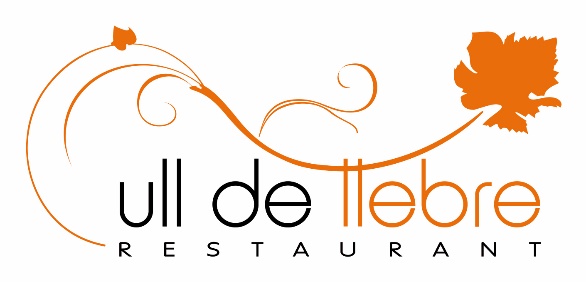 Per començar /  Para empezarPer començar /  Para empezarAmanida de l’hort  Ensalada de la huerta                      7 €La de cabra i Verol  La de cabra y Verol                   10 €Croquetes de carn brasa       Croquetas de carne brasa7 €Pasta a la bolonyesa                 Pasta a la boloñesa    7 €Crema  del nostre hort      Crema de nuestra huerta12 €Canelons fets a la brasa   Canelones a la brasa10 €Carpaccio de bacallà          Carpacho de bacalao  11 €Pop a la gallega                       Pulpo a la gallega14 €Cargols llauna                                  Caracoles a la ‘llauna’11 €Encenalls de foie  Virutas de foie                       12 €Carpaccio de vedella                   Carpacho de ternera12 €Calamarsets arrebossats            Chipirones rebozados9 €Pernil ibèric                                                          Jamón ibérico15 €Pa de vidre amb tomàquet        Pan de cristal con tomate3 €A la brasa / A la brasa A la brasa / A la brasa PollastrePollo7 €Costelles i mitjanes de xaiCostillas de cordero13 €Costelles a la barbacoaCostillas a la barbacoa12 €Entrecot de vedellaMediana de ternera14 €Filet de vedellaSolomillo de ternera17 €Txuletó de Rubia GallegaChuletón ‘Rubia gallega’28 €BacallàBacalao13 €PopPulpo14 €Tradició / Tradición Tradició / Tradición Bacallà gratinat amb allioliBacalao con alioli13 €Costella barbacoaCostilla barbacoa10 €Cabrit a la milanesaLechal a la milanesa14 €Peus de porc arrebossatsPies de cerdo rebozados10 €Cua de bou al vi negreRabo de buey al vino 13 €Xai rostit al forn de llenyaCordero al horno de leña12 €Rap amb pinya i pernilRape con piña y jamón17 €Hamburguesa veganaHamburguesa vegana10 €Arrossos / Arroces Arrossos / Arroces Paella de peix i mariscPaella de marisco15 €Arròs negreArroz negro15 €Arròs caldós a la marineraArroz caldoso marinera15 €Rossejat de fideusFideuá14 €Fideus amb verduretesFideos con verduritas12 €Per acabar / Para acabar Per acabar / Para acabar Gelats de bolaHelados de bola5 €Escuma Ull de llebreEspuma Ull de llebre5 €Pa amb oli i xocolataPan con aceite y chocolate5 €Pastís de formatgePastel de queso5 €Sorbet de llimonaSorbete de limón5 €Brownie d’avellanesBrownie de avellanas5 €Records de la infànciaRecuerdos de la infancia5 €Crema catalanaCrema catalana5 €